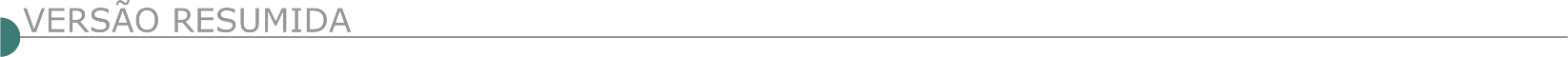 ESTADO DE MINAS GERAISCOMPANHIA DE SANEAMENTO MUNICIPAL – CESAMA - PREGÃO ELETRÔNICO Nº 0023/2023Objeto: Reparo de 2(duas) Bombas marca Flygt modelo 3315 180 C81367KW440V, parte integrante da Elevatória de Esgoto Independência. Conforme quantitativos definidos no Anexo I, Termo de Referência que faz parte deste Instrumento Convocatório. ABERTURA DAS PROPOSTAS COMERCIAIS: Dia 11/08/2023 às 09:00 horas - O encaminhamento das propostas e dos documentos de habilitação deverá ser efetuado até a data e o horário fixados para abertura das propostas comerciais. Se não houver expediente nesta data, a abertura das propostas comerciais ficará prorrogada para o primeiro dia útil subsequente, no mesmo horário. SITE PARA REALIZAÇÃO DO PREGÃO: https://www.gov.br/compras/pt-br/ CONSULTAS E DIVULGAÇÃO DE INFORMAÇÕES: na internet, através dos sites www.cesama.com.br e https://www.gov.br/compras/pt-br/, elos telefones (32) 3692-9198 / 9299 / 9200 / 9201, ou na sala da Assessoria de Licitações e Contratos. ESCLARECIMENTOS: através do e-mail licita@cesama.com.br. REFERÊNCIA DE TEMPO: horário de Brasília. ENDEREÇO E HORÁRIO DE ATENDIMENTO DA ASSESSORIA DE LICITAÇÕES E CONTRATOS: Avenida Barão do Rio Branco, nº 1843 (Edifício Adhemar Rezende de Andrade), 10º andar, Centro, Juiz de Fora / MG, CEP 36.013-020. Horário: de 08h as 12h e das 14h às 17h, em dias úteis.PREFEITURA MUNICIPAL DE ANGELÂNDIA AVISO DE LICITAÇÃO P.A.L 041/2023 TP Nº 016/2023 Torna público que realizará licitação PAL: 041/2023, TP nº 016/2023 no dia 17/08/2023 às 09h00min. Objeto e Contratação de empresa especializada para construção de sala de vacina ampliada – no local bairro bela vista no município de Angelândia– mg. Integra do edital e informações pelo tel.: (0xx33) 4042-1189 e site: www.angelandia.mg.gov.br. PREFEITURA MUNICIPAL DE ARAUJOS - PROCESSO LICITATÓRIO N° 99/2.023 MODALIDADE: TOMADA DE PREÇO N° 10/2.023 TIPO: MENOR PREÇO POR EMPREITADA GLOBAL OBJETO: Contratação de empresa especializada na área de Engenharia Civil devidamente credenciada junto ao CREA, para execução de obra e serviços de Engenharia a serem prestados conforme projeto arquitetônico e demais complementares necessários para Melhorias em via pública com Pavimentação Asfáltica em CBUQ e Drenagem Pluvial, na Rua Minas Gerais. ENTREGA DOS ENVELOPES: Dia 16 de AGOSTO de 2.023 às 09h00min ABERTURA DOS ENVELOPES: Dia 16 de AGOSTO de 2.023 às 09h00min Informações completas com a Comissão Permanente de Licitação de Prefeitura Municipal de Araújos/MG – FONE (37) 3288-3010, no horário de 13h00min às 16h00min, e-mail: licitação@araujos.mg.gov.br. PREFEITURA MUNICIPAL DE ARCOS - PROCESSO LICITATÓRIO Nº 345/2023 TOMADA DE PREÇOS Nº 014/2023 OBJETO: Contratação de empresa especializada para execução de Obra de Arte Especial (Ponte), na comunidade da Usina Velha sobre o Rio São Domingos, contendo: TERMO REQUISITÓRIO, MEMORIAL DESCRITIVO, PROJETO BÁSICO, PLANILHA ORÇAMENTÁRIA, CRONOGRAMA FÍSICO-FINANCEIRO, COMPOSIÇÃO DO BDI, MEMÓRIA DE CÁLCULO, ESTUDO GEOTÉCNICO.. ABERTURA DA SESSÃO: Dia 22 de agosto de 2023 as 13:30 horas. LOCAL: Departamento de Licitações e Contratos, situado à Rua Getúlio Vargas, nº 228 – centro – Arcos/MG. CONSULTAS AO EDITAL: Na internet, no site www.arcos.mg.gov.br ou no Departamento de Licitações e Contratos supracitado ESCLARECIMENTOS: e-mail: arcoslicita@arcos.mg.gov.br, telefone: (37) 3359- 7905. Departamento de Licitações e Contratos supracitado.PREFEITURA MUNICIPAL DE BELO VALE - PREGÃO NO SISTEMA REGISTRO DE PREÇOS N° 0432023, PRC: 065/2023 Objeto: Contratação de empresa especializada de forma contínua e mensal em roçada manual, roçada mecanizada, limpeza de lotes vagos, prédios públicos, calçadas, remoção de entulho, capina, bem como a limpeza e manutenção/conservação das valas, bueiros e bocas de lobos dos detritos provenientes das águas pluviais por um período de 12 (doze) meses , seguindo calendário de funcionamento da contratante, incluindo o fornecimento de mão de obra de no mínimo 7 (sete) funcionários, devidamente registrado conforme normas da Consolidação das Leis do Trabalho (CLT), insumos e todas as ferramentas necessárias. Nova data de abertura: 17/08/2023 as 07:154 horas, devido alterações nas clausulas editalícias na sala de licitações na Prefeitura Municipal de Licitação, Av: Tocantins, n°57, Centro. Copia do edital no site da Prefeitura (www.belovale.mg.gov.br).PREFEITURA MUNICIPAL DE BELO ORIENTE - TOMADA DE PREÇO Nº 005/2023 – PROCESSO LICITATÓRIO Nº 083/2023.ASSESSORIA TÉCNICA DE LICITAÇÕES AVISO DE LICITAÇÃO REABERTURA DE LICITAÇÃO - Objeto: Contratação de empresa do ramo de engenharia para execução das obras de Implantação do Projeto de Pavimentação, Melhoria no sistema viário, drenagem, sinalização e acessibilidade das Ruas José Felix de Menezes e Professora Albertina, no Bairro do Centro no Município de Belo Oriente – MG. Reabertura do julgamento será no dia 22/08/2023 às 09h. O edital poderá ser repassado via e-mail mediante solicitação: licitacao@belooriente.mg.gov.br, ser retirado no site: www.belooriente.mg.gov.br, ou na assessoria técnica de licitações da PMBO. Tel.: (31) 3258-2807, (31) 9-97811703.PREFEITURA MUNICIPAL DE BOCAIUVA - PROCESSO LICITATÓRIO 97/23. TOMADA DE PREÇOS 04/23. Objeto: Contratação de empresa especializada para execução de obra de reforma de quadra poliesportiva no distrito de alto belo. Sessão dia 21/08/23 ás 09:00 h. Edital disponível no site www.bocaiuva.mg.gov.br e no www.portaldecompraspublicas.com.br. CÂMARA MUNICIPAL DE COLUNA ATOS DO LEGISLATIVO - PAL Nº 05/2023 TOMADA DE PREÇOS Nº 001/2023 Objeto: Contratação de empresa especializada em construção civil para execução de reforma da Câmara Municipal de Coluna/MG, para o dia 18/08/2023, às 09h00. O Edital e seus anexos: e-mail: camaracoluna@gmail.com e sítio eletrônico oficial do Poder Legislativo: https://www.camaracoluna.mg.gov.br/cidade. PREFEITURA MUNICIPAL DE CONTAGEM CONCORRÊNCIA N. 015/2023A Prefeitura do Município de Contagem por meio da Secretaria Municipal de Obras e Serviços Urbanos (SEMOBS), torna público, para conhecimento dos interessados, que fará realizar licitação na seguinte modalidade: Concorrência n. 015/2023 – PA 239/2023, tipo menor Preço, REQUALIFICAÇÃO DA ÁREA VERDE DO PARQUE SAPUCAIAS II COM IMPLANTAÇÃO DE ÁREAS DE ESPORTE E LAZER - MUNICÍPIO DE CONTAGEM/MG, com entrega dos envelopes de documentação e propostas até às 09:30 (nove horas e trinta minutos) do dia 01 (primeiro) de setembro 2023 e com a abertura marcada para as 10:00 (dez horas) do dia 01 (primeiro) de setembro 2023.Os interessados poderão ler e obter o texto integral do Edital e seus Anexos, que estarão disponíveis a partir do dia 31 (trinta e um) de julho de 2023, pelo site www.contagem.mg.gov.br/licitações, ou na sala da Comissão Permanente de Licitações da Secretaria Municipal de Obras e Serviços Urbanos (SEMOBS), situada à rua Madre Margherita Fontanaresa, 432, 3º andar Bairro Eldorado - Contagem/MG, tel.: (0**31) 3391.9352, de segunda à sexta-feira, no horário de 08h00min às 12h00min e de 13h00min às 17h00min, mediante apresentação de um Pen Drive à Comissão Permanente de Licitações no endereço acima e, ainda, OBRIGATORIAMENTE, informar, por meio de carta, os seguintes dados: razão social ou denominação completa da empresa, CNPJ/MF, endereço completo, telefone e nome da pessoa para contato.TOMADA DE PREÇOS N. 009/2023A Prefeitura do Município de Contagem por meio da Secretaria Municipal de Obras e Serviços Urbanos (SEMOBS), torna público, para conhecimento dos interessados, que fará realizar licitação na seguinte modalidade: Tomada de Preços n. 009/2023 – PA 237/2023, Menor Preço, CONSTRUÇÃO DE RAMPA DE ACESSIBILIDADE RUA RIO HUDSON E RUA TRÊS - BAIRRO NOVO RIACHO - CONTAGEM - MG, com entrega dos envelopes de documentação e propostas até às 09:30 (nove horas e trinta minutos) do dia 21 (vinte e um) de agosto 2023 e com a abertura marcada para as 10:00 (dez horas) do dia 21 (vinte e um) de agosto 2023.Os interessados poderão ler e obter o texto integral do Edital e seus Anexos, que estarão disponíveis a partir do dia 03 (três) de agosto de 2023, pelo site www.contagem.mg.gov.br/licitações, ou na sala da Comissão Permanente de Licitações da Secretaria Municipal de Obras e Serviços Urbanos (SEMOBS), situada à rua Madre Margherita Fontanaresa, 432, 3º andar Bairro Eldorado - Contagem/MG, tel.: (0**31) 3391.9352, de segunda à sexta-feira, no horário de 08h00min às 12h00min e de 13h00min às 17h00min, mediante apresentação de um PEN DRIVE à Comissão Permanente de Licitações no endereço acima e, ainda, OBRIGATORIAMENTE, informar, por meio de carta, os seguintes dados: razão social ou denominação completa da empresa, CNPJ/MF, endereço completo, telefone e nome da pessoa para contato.PREFEITURA MUNICIPAL DE DIVINÓPOLIS -PROCESSO LICITATÓRIO Nº. 248/2023 TOMADA DE PREÇO Nº. 028/2023Tipo Menor Preço, cujo objeto é a Contratação de empresa especializada em obras civis, com fornecimento de materiais, equipamentos e mão de obra qualificada para execução da praça esportiva do Bairro Icaraí, localizada no encontro da Av. João de Oliveira com Rua Vera Cruz no Município de Divinópolis/MG. A abertura dos envelopes dar-se-á no dia 18 de agosto de 2023 às 09:00 horas na sala de licitações desta Prefeitura, localizada na Av. Paraná nº. 2.601 - 3º andar (sala 315), São José, CEP 35.501-170, Município de Divinópolis. O edital em inteiro teor está disponível pelo site www.divinopolis.mg.gov.br. Quaisquer informações poderão ser obtidas no endereço acima ou pelo site, informações e esclarecimentos pelos telefones (37) 3229-8127 / 3229-8128. PREFEITURA MUNICIPAL DE DOM JOAQUIM PROCESSO LICITATÓRIO N° 50/2023 - TOMADA DE PREÇO N° 07/2023Objeto “ Execução de pavimentação em CBUQ (concreto betuminoso usinado a quente), com execução de base, sub-base e subleito da Rua do Cafezeiro acesso à comunidade rural do Córregos do Condado, totalizando aproximadamente 8.960 metros quadrados.” A reunião acontecerá dia 17/08/2023 às 09:00h, na sala de reuniões do prédio da prefeitura. O edital poderá ser retirado no site http://domjoaquim.mg.gov.br na aba “Transparência > Editais e Contratos” ou solicitado pelo e-mail licitacao@domjoaquim.mg.gov.br. Outras informações pelo telefone 31-3866-1212. PREFEITURA MUNICIPAL DE DORES DO INDAIÁ - DEPARTAMENTO DE LICITAÇÕES E COMPRAS AVISO DE LICITAÇÃO - PROCESSO LICITATÓRIO Nº 159/2023 PREGÃO PRESENCIAL COM REGISTRO DE PREÇOS Nº 050/2023Prefeitura Municipal de Dores do Indaiá – MG, Processo Licitatório n° 159/2023, na modalidade Pregão Presencial com Registro de Preço n° 050/2023. AVISO DE LICITAÇÃO – Objeto: REGISTRO DE PREÇOS PARA EVENTUAL CONTRATAÇÃO DE EMPRESA ESPECIALIZADA PARA PRESTAÇÃO DE SERVIÇOS DE CAPINA MANUAL OU MECÂNICA (USO DE ROÇADEIRAS MECÂNICAS MANUAIS), LIMPEZA E REMOÇÃO DE ENTULHOS E CONSERVAÇÃO, LIMPEZA DE ÁREAS AJARDINADAS, CONSERVAÇÃO DE VIAS E ACOSTAMENTOS, LOGRADOUROS, BEIRAS DE RIOS E CÓRREGOS, PRÉDIOS PÚBLICOS MUNICIPAIS, PRAÇAS E ESTRADAS VICINAIS, EM ATENDIMENTO À DEMANDA OPERACIONAL DA SECRETARIA MUNICIPAL DE TRANSPORTES E OBRAS PÚBLICAS. A ser realizado no dia 16/08/2023 às 14:00 horas. Informações podem ser obtidas no setor Licitações à Praça do Rosário, 268, Fone (37) 3551-6256 ou por email licitacao@doresdoindaia.mg.gov.br.PREFEITURA DE ESTRELA DO SUL DEPARTAMENTO DE LICITAÇÃO - PROCESSO LICITATÓRIO Nº. 078/2023 TOMADA DE PREÇOS Nº. 006/2023A PREFEITURA MUNICIPAL DE ESTRELA DO SUL-MG, torna público que realizará licitação na modalidade TOMADA DE PREÇOS do tipo Menor Preço Global , a ser regida pela Lei n° 10.520/2002, de 17 de julho de 2002 e alterações, Lei complementar 123/2006, art. 48, I e demais normas legais e, ainda, pelo estabelecimento no presente Edital e seus Anexos. OBJETO Constitui objeto da presente licitação, CONTRATAÇÃO DE EMPRESA ESPECIALIZADA EM ENGENHARIA CIVIL, PARA CONSTRUÇÃO DA RAMPA DE DESCARGA PARA COLETA DE RESÍDUOS, CONFORME EM ANEXO AS PLANILHAS NO EDITAL. A sessão de processamento da TOMADA DE PREÇOS será realizada em dependência própria da Administração Pública Municipal, localizada na rua Alfredo Tormin n° 32 – Centro, na cidade de Estrela do Sul/MG, iniciando-se no dia 17/08/2023 as 09 horas e 10 minutos e será conduzida pela Presidente da CPL, com o auxílio dos Membros da Comissão de Licitação, designados pela Portaria nº. 03 de 02 de Janeiro de 2023, o Edital em inteiro teor será disponibilizado no site, www.estreladosul.mg.gov.br/publicacoes. RECEBIMENTO DOS ENVELOPES DOCUMENTAÇÃO E PROPOSTA ATÉ DIA: 17/08/2023 HORA: 09:00 hs LOCAL: Exclusivamente no DEPARTAMENTO DE LICITAÇÃO – na Av. Alfredo Tormin nº. 32 - centro – Estrela do Sul MG. INÍCIO DA SESSÃO PARA ABERTURA DOS ENVELOPES DIA: 17/08/2023 HORA: 09:10 hs LOCAL: Exclusivamente no DEPARTAMENTO DE LICITAÇÃO – na Av. Alfredo Tormin nº 32 - centro – Estrela do Sul MG. VALIDADE DA PROPOSTA: no mínimo 60 (sessenta) dias. Os interessados poderão obter maiores esclarecimentos sobre esta licitação TOMADA DE PREÇOS nº. 006/2023, junto ao Departamento de Licitação, sito à Rua Alfredo Tormin nº. 32, Centro, Estrela do Sul – MG, tel. (34) 3843-1255, Ramal 37 de 2ª a 6ª feira no horário das 8:00 às 11:00 e 13:00 as 17:00 horas. PREFEITURA MUNICIPAL DE GOVERNADOR VALADARES - TOMADA DE PREÇO Nº 014/2022 Aviso de Repetição. O Município de Governador Valadares, Minas Gerais, através da Secretaria Municipal de Administração, torna público que realizará licitação sob a modalidade Tomada de Preços Nº 014/2022 – P.A.C. N° 867/2022, cujo objeto é a contratação de empresa especializada na área de engenharia para a execução das obras de reforma do galpão da ASCANAVI no Município de Governador Valadares/ MG, custeado com recursos provenientes do Ministério da Economia, Transferência Especial N° 9032021-009319, Emenda Parlamentar do Deputado Leonardo Monteiro. Os interessados poderão obter o edital de “Tomada de Preços”, através do site www.valadares.mg.gov.br. Informações: Rua Marechal Floriano N° 905, Centro, 3º andar, na sala de Licitações, ou pelo e-mail licitacao@valadares.mg.gov.br. A sessão ocorrerá no 3° andar da Prefeitura Municipal de Governador Valadares, sala de licitações, e iniciará às 14:00 horas do dia 21 de agosto de 2023.PREFEITURA MUNICIPAL DE GUARANÉSIA PROCESSO Nº. 146/2023 – CONCORRÊNCIA ELETRÔNICA Nº. 004/2023.Menor Preço Global. Modo de disputa: Aberto e Fechado. Objeto: Prestação de serviço para pavimentação de vias urbanas conforme Contrato de Repasse nº. 1084.068-02/940183/2022/MDR, firmado com a união Federal através do Ministério do Desenvolvimento Regional, representado pela Caixa Econômica Federal e o município de Guaranésia/MG Data e hora de abertura: 17/08/2023 às 9h. Os editais na íntegra e demais arquivos complementares estão disponíveis na plataforma AMM Licita (no caso da modalidade eletrônica) através do endereço https://ammlicita.org.br/ e no site oficial da Prefeitura Municipal de Guaranésia através do link http://www.prefguaranesia.mg.gov.br/adm2017/editais-em-andamento/. Maiores informações pelo telefone: (35) 3555-2245. PREFEITURA MUNICIPAL DE GUIMARÂNIA AVISODE LICITAÇÃO PROCESSO LICITATÓRIO: 55/2023. PREGÃO ELETRÔNICO Nº 31/2023. OBJETO: Contratação de empresa de engenharia especializada para prestação de serviços de tapa buracos em CBUQ, em vias do município de Guimarânia. ABERTURA: 10.08.2023 às 09:00 horas. O edital e proposta digital podem ser retiradas no site do município no endereço: www.guimarania.mg.gov.br licitações, portal da transparência do município, portal da licitanet: www.licitanet.com.br, podendo ainda ser solicitado pelo e-mail licitacao@guimarania.mg.gov.br, ou retirado pessoalmente por qualquer interessado no setor de licitações, na rua Guimarães, nº 280. Informações: 34 – 3834-2000.PREFEITURA MUNICIPAL DE IBIRITÉ PA 131/2023 - CP 003/2023Objeto: Contratação de empresa especializada, sob regime de empreitada por preço global, para a execução de obra de ampliação da Escola Aguimar dos Santos (Moradinha). A contratação acima compreende o fornecimento de material, mão de obra e equipamentos necessários, para execução completa dos trabalhos, nas qualidades e condições de execução descritas neste edital e anexos. (Protocolo dos envelopes até às 08 horas e 45 minutos do dia 30/08/2023, abertura dos envelopes, 09 horas do dia 30/08/2023) Edital e anexos disponíveis no site www.ibirite.mg.gov.br.PA 143/2023, CP 005/2023Objeto: contratação de empresa especializada, sob regime de empreitada por preço unitário, para a execução de obra na Praça do Cristo - etapa 2, localizada na Avenida Marechal Hermes, Bairro Duval de Barros – Ibirité/MG, inclusos no escopo o fornecimento de todos os materiais, equipamentos e mão de obra necessárias. (Protocolo dos envelopes: até às 08 horas e 45 minutos do dia 31/08/2023, abertura dos envelopes: 09 horas do dia 31/08/2023). Edital e anexos disponíveis no site www.ibirite.mg.gov.br.PREFEITURA MUNICIPAL DE IRAÍ DE MINAS - TOMADA DE PREÇOS Nº 003/2023 AVISO DE LICITAÇÃO O Município de Iraí de Minas - MG, através da Comissão Permanente de Licitação, torna público que às 09:00 horas do dia 17 de agosto de 2023, na sede da Prefeitura Municipal de Iraí de Minas/MG, estará realizando TOMADA DE PREÇOS na contratação de empresa especializada para EXECUÇÃO DE OBRAS DE PAVIMENTAÇÃO DE RUAS DO BAIRRO BAGAGEM NO MUNICÍPIO DE IRAÍ DE MINAS/ MG. O edital completo com todas as especificações e informações se encontra à Disposição no Departamento de Licitação no horário das 08:00 às 17:00 horas.PREFEITURA MUNICIPAL DE ITAMARANDIBA PREGÃO ELETRÔNICO Nº 0083/2023 Objeto: Registro de preços com objetivo de contratar empresa especializada para execução de serviços de iluminação publica, praças e jardins, unidades esportivas e serviços de poda de arvores, sendo os servicos realizados na sede, distritos e comunidades rurais do municipio de Itamarandiba MG, com fornecimento de todos os materiais, ferramentas e mão de obra especializada. início do recebimento propostas à partir de: 01/08/2023. Início da sessão de lances: 11.08.2023 as 09:00 horas no endereço web: http://licitar.digital Os interessados poderão retirar gratuitamente o edital completo nos endereços web: http:// licitar.digital, www.itamarandiba.mg.gov.br ou através do e-mail: licitacao@itamarandiba.mg.gov.br. Informações e esclarecimentos: (38) 3521.1063. Data 01/08/2023.PREFEITURA MUNICIPAL DE ITANHANDU – TOMADA DE PREÇOS N° 005/2023para execução de obra de pavimentação e drenagem do trecho da Avenida Ary Carneiro e Rua Hélio Guedes em Itanhandu, com recursos do Contrato de Repasse nº 923189/2021 – OP 1081001-69 MDR/CAIXA, o Presidente da CPL torna público para conhecimento dos interessados que confeccionou ADENDO ao Edital acrescentando o item 7.4.5. Nova data da sessão: 15 de Agosto de 2023, as 09h:30min. Adendo na íntegra disponível no site www.itanhandu.mg.gov.br. PREFEITURA MUNICIPAL DE ITAPEVA/MG – TOMADA DE PREÇO 6/2023 1ª retificação de Edital Processo Licitatório 169/2023, Edital 79/2023 Tipo: Menor Preço global - Objeto: contratação de empresa para reforma da fachada, instalações elétricas dos fundos e drenagem pluvial na UBS Ápio Cardoso. Houve correções de erros materiais, no edital, sendo que a sessão de disputa permanece sendo realizada às09 horas do dia 16 de agosto de 2023na sede da Prefeitura de Itapeva/MG – O Edital retificado encontra-se disponível pelo e-mail: licitacao@itapeva.mg.gov.br. PREFEITURA MUNICIPAL DE JUVENÍLIA - CP 001/2023 Torna publica a realização de licitação objetivando a seleção de proposta mais vantajosa pautando na contratação de serviços de terceiros para execução de Obra de Recapeamento da Avenida Minas Gerais, com sinalização Vertical e Horizontal, em Pré Misturado a Frio - PMF. Processo Licitatório nº 039/2023 – Concorrência Pública nº 001/2023. Sessão Pública de Julgamento dia 31.08.2023 – às 08:00 horas. Edital publicado na integra no site do Município http://www.juvenilia.mg.gov.br. PREFEITURA MUNICIPAL DE LAGOA SANTA - DEPARTAMENTO DE LICITAÇÕES AVISO DE LICITAÇÃO - CONCORRÊNCIA PÚBLICA 017/2023 Abertura da Concorrência Pública 017/2023 no dia 01/09/2023 às 09h30min, com recebimento dos envelopes até 09h. Objeto: Contratação de empresa especializada para a realização das obras de drenagem, pavimentação e recapeamento em diversos logradouros no Município de Lagoa Santa/MG, com fornecimento de materiais, equipamentos necessários e mão de obra. O edital na íntegra estará disponível na Rua São João, 290 – Centro, no horário de 12h às 17h e/ou no site www.lagoasanta.mg.gov.br. PREFEITURA MUNICIPAL DE LUISBURGO - PROCESSO Nº 099/2023 TOMADA DE PREÇO Nº 002/2023. Objeto: Contratação de empresa especializada para execução de obras e serviços de engenharia, com utilização de mão de obra para demolição e reconstrução de encontro de ponte de estrutura mista com tabuleiro 18 x 8,10 e dimensões do encontro de 16,50 x 5,00m – no encontro das Ruas Francisco Estevão de Souza e São Francisco de Assis, no município de Luisburgo/ MG, conforme Planilha Orçamentária, Cronogramas Físico Financeiro, Memória de Cálculo de Quantidades, Memorial Descritivo e Especificações Técnicas que integram o edital - Plano de Trabalho: RECMG-3138674-20230213-01 e PROCESSO nº 59053.009298/2023-45 - Ministério da Integração e do Desenvolvimento Regional, por intermédio da Secretaria Nacional de Proteção e Defesa Civil. Abertura da Sessão dia 16/08/2023, às 09h00min. Informações: Sede da Prefeitura, e-mail: licitacao@luisburgo.mg.gov.br telefone (33)3378-7000.PREFEITURA MUNICIPAL DE MONTES CLAROS - CONCORRÊNCIA PÚBLICA Nº. 022/2023 - PROCESSO LICITATÓRIO Nº. 0267/2023Objeto: contratação de empresa especializada para execução das obras de conclusão do CEMEI tipo B padrão FNDE do bairro Jaraguá II, na forma estabelecida na planilha de quantitativos e custos, memorial descritivo, cronograma físico-financeiro.Íntegra do edital: https://pncp.gov.br/app/editais/22678874000135/2023/119 e <https:// www.licitacoes.montesclaros.mg.gov.br/licitacao/processo-licitatorio-n-2672023-concorrencia-0222023>. Entrega da proposta: a partir da disponibilidade do Edital, no endereço eletrônico: www.gov.br/compras. Data da sessão: às 09:00 do dia 15 de agosto de 2023 (terça-feira). Contato: (38) 2211-3190/2211-3857 – e-mail: < licitacoes@montesclaros.mg.gov.br > ou < licitamontes@hotmail.com >. PREFEITURA MUNICIPAL DE MURIAÉ - AVISO DE ADIAMENTO DA DATA DE ABERTURA DA LICITAÇÃO NA MODALIDADE PREGÃO ELETRÔNICO Nº 147/2023 Motivo: RETIFICAÇÃO DO EDITAL – Objeto: Contratação de empresa especializada para prestação de serviços de sinalização semafórica com fornecimento de materiais, sob o regime de comodato. Fica adiada a data de abertura da sessão de licitação para o dia 10/08/2023 às 08:30 hs, por meio da internet, no endereço eletrônico da Bolsa Nacional de Compras – BNC. O edital poderá ser obtido no setor de licitação, situado no Centro Administrativo “Pres. Tancredo Neves, Av. Maestro Sansão, 236, 3º andar, Centro, Muriaé – MG e site https://muriae.mg.gov.br/ – Informações através do telefone (32) 3696.3317PREFEITURA MUNICIPAL DE NOVA PORTEIRINHA TOMADA DE PREÇO Nº 004/2023 A Prefeitura Municipal de Nova Porteirinha-Torna Público o aviso delicitação, referente a Tomada De Preço Nº 004/2023, objetivando a contratação de empresa especializada para implantação de faixas elevadas, lombada, rotatória, sinalização viária e acesso rodoviário A MGC 122/revitalização de rua a margem da mgc 122, sede desta municipalidade. - Credenciamento: 16/08/2023 ÀS 09h00min; 16/08/2023 ÀS 09h15min; cadastramento: 01/08/2023 a 11/08/2023, em dias úteis e horário de expediente (12h00min as 18h00min). Interessados manter contato (38) 3220-9961 ou diretamente na sede do município, naAv. Tancredo de Almeida Neves, 260, Centro, Nova Porteirinha.PREFEITURA MUNICIPAL  DE NOVA LIMA- AVISO DE LICITAÇÃO CONCORRÊNCIA PÚBLICA Nº 011/2023 PROCESSO LICITATÓRIO Nº 0388/2023 O Município de Nova Lima, torna público a realização da Licitação na Modalidade Concorrência Pública nº 011/2023, Processo Licitatório nº 0388/2023. Objeto: Contratação de empresa especializada de engenharia para execução de obras de drenagem da Rua Vitória, Bairro Alvorada – NOVA LIMA/ MG. A abertura dar-se-á no dia 31/08/2023 às 09:00hs na Rua Bias Fortes nº 62 – 1° andar, Centro – Nova Lima/MG. O Edital estará disponível a partir do dia 02/08/2023 no site www.novalima.mg.gov.br e no setor de Contratos e Licitações da Prefeitura Municipal de Nova Lima. Nova Lima, 31 de julho de 2023.PREFEITURA MUNICIPAL DE NOVA SERRANA – PROCESSO LICITATÓRIO Nº 125/2023, PREGÃO ELETRÔNICO Nº 066/2023. Objeto – CONTRATAÇÃO DE EMPRESA ESPECIALIZADA EM PRESTAÇÃO DE  SERVIÇOS E FORNECIMENTO DESINALIZAÇÃO  VIÁRIA  HORIZONTAL    (PINTURA)  E  DISPOSITIVO DE  SEGURANÇA  (TACHA  E  TACHÃO),  NA  ÁREA    URBANA  DOMUNICÍPIO DE NOVA SERRANA/MG. Abertura da Sessão Pública  – dia 11/08/2023 às 13:00 horas através da plataforma BLL Compras www.bll.org.br. Mais informações pelo telefone 37– 3226.9072.PREFEITURA MUNICIPAL DE POÇOS DE CALDAS PREFEITURA MUNICIPAL TOMADA DE PREÇOS Nº 013/23-SEPOP A Comissão Permanente de Licitações, nomeada pela Portaria nº 04/SEPOP/23, em relação ao Edital de Tomada de Preços n.º 013/ SEPOP/23, cujo objeto é execução de obras de construção de balança e prédio administrativo na Central de Transbordo de Lixo do Município, COMUNICA que a data para protocolo dos envelopes de documentação e proposta foi adiada para 17/08/2023 as 12:30 horas, a abertura dos mesmos será às 13:00 horas do mesmo dia. O novo edital com revisões encontra-se à disposição dos interessados no site www.pocosdecaldas.mg.gov.br no item editais de licitações ou diretamente na Secretaria de Projetos e Obras Públicas, situada à Rua Senador Salgado Filho, s/nº,Poços de Caldas, 25 de Julho de 2023. Comissão Permanente de Licitações.PREFEITURA MUNICIPAL DE SABARÁ - LICITAÇÃO N° 020/2023 - TOMADA DE PREÇOS - PROCESSO INTERNO Nº 9653/2022A Prefeitura Municipal de Sabará, por meio da Secretaria Municipal de Administração, torna público a Republicação do Edital de Licitação n.º 020/2023, cujo objeto é a “Contratação de empresa do ramo para revitalização de patrimônio público cultural, através da restauração de imóvel particular, localizado à Rua Princesa Isabel nº 34 e 34A, no bairro Centro, Sabará – MG, com fornecimento de mão de obra e materiais, conforme Lei Municipal 1.374/2006 e Decreto 888/2006, em atendimento à Secretaria Municipal de Obras, conforme especificações contidas neste edital e seus anexos.” Fica remarcada a abertura do certame para o dia 16/08/2023, às 09h00min. O Edital retificado na íntegra encontra-se disponível no site: www.sabara.mg.gov.br. PREFEITURA MUNICIPAL DE SANTANA DO JACARÉ PROCESSO LICITATÓRIO 041/2023 TOMADA DE PREÇO 004/2023 Tipo: Menor Preço por Empreitada Global – Objeto: Contratação de Empresa para execução de Obra de Pavimentação, Recapeamento e Drenagem Pluvial de Vias Públicas Contrato de Repasse 920190/2021 – Visita Técnica Obrigatória: a partir do dia 14/08/2023, sob agendamento prévio de 48 horas – Entrega dos Envelopes: Dia 24 de agosto de 2023 às 09h30min – Informações/edital: Avenida Padre Nagib Gibran, 70 – Centro – Santana do Jacaré/ MG – Telefone (35) 3866-1206 – e-mail: licitacao@santanadojacare..gov.br. O edital, na íntegra, encontra-se disponível no site www.santanadojacare.mg.gov.br. PROCESSO LICITATÓRIO 042/2023 TOMADA DE PREÇO 005/2023 Tipo: Menor Preço por Empreitada Global – Objeto: Contratação de Empresa para execução de Obra de Pavimentação e Drenagem Pluvial de Vias Públicas Contrato de Repasse 920289/2021 – Visita Técnica Obrigatória: a partir do dia 14/08/2023, sob agendamento prévio de 48 horas – Entrega dos Envelopes: Dia 24 de agosto de 2023 às 13h00min – Informações/edital: Avenida Padre Nagib Gibran, 70 – Centro – Santana do Jacaré/MG – Telefone (35) 3866-1206 – e-mail: licitacao@santanadojacare.mg.gov.br! O edital, na íntegra, encontra-se disponível no site www.santanadojacare.mg.gov.br. PREFEITURA MUNICIPAL DE SÃO JOAQUIM DE BICAS - PROCESSO LICITATÓRIO Nº 100/2023 CONCORRÊNCIA Nº 11/2023 objeto: Contratação de empresa especializada para execução de continuidade da obra de construção da Unidade Básica de Saúde do Bairro Vila Rica do Município de São Joaquim de Bicas/MG. Tipo: Menor preço Global. Data da sessão: 04/09/2023 às 08h30min H. O Edital pode ser retirado no site: http://www.saojoaquimdebicas.mg.gov.br ou diretamente no Departamento de Compras e Licitações do Município. Processo Licitatório nº 101/2023, Concorrência nº 12/2023 objeto: Contratação de empresa especializada para execução de obras de construção da Escola Municipal, no Bairro Casa Grande, Município de São Joaquim de Bicas-MG, de acordo com o projeto mãos dadas, regulamentado pela resolução SEE nº 4.584-2021 e termo de convênio assinado entre as partes. Tipo: Menor preço Global. Data da sessão: 05/09/2023 às 08h30min H. O Edital pode ser retirado no site: http://www.saojoaquimdebicas.mg.gov.br ou diretamente no Departamento de Compras e Licitações do Município.PREFEITURA MUNICIPAL DE SÃO JOSÉ DA BARRA - PREGÃO ELETRÔNICO N°. 028/2023 Tendo como objeto a “Contratação de empresa especializada para a elaboração, desenvolvimento e detalhamento de projeto básico e anteprojeto de restauração e reforma geral do bem imóvel “Residência Sr. Pompeu – Casa Cachorro Sentado”, bem tombado pelo Decreto Municipal 1676/2022”. Total de itens: 01. O edital poderá ser retirado no site: www.saojosedabarra.mg.gov.br, no Setor de Licitações, no Paço Municipal, sito a Travessa Ary Brasileiro de Castro, nº. 272, Centro, Telefone (35) 3523-9200 ou no site www.portaldecompraspublicas.com.br. Entrega das propostas: a partir de 01/08/2023 às 08h00 no site www.portaldecompraspublicas.com.br. Abertura da sessão: 15/08/2023 às 09h00 no site www.portaldecompraspublicas.com.br. Informações Gerais: Larissa Avelar Silva Vasconcelos – Pregoeira/Agente de Contratação.PREFEITURA MUNICIPAL DE SETE LAGOAS - PREGÃO ELETRÔNICO N° 094/2023O Núcleo de Licitações e Compras, torna público aos interessados que no dia 15/08/2023, às 08h30min., acontecerá sessão pública do Processo Licitatório na modalidade de Pregão Eletrônico n° 094/2023, cujo objeto é a contratação de empresa especializada para prestação de serviços técnicos, de natureza eventual, por hora trabalhada, para apoio, conservação e manutenção (preventiva, preditiva e corretiva) das instalações físicas, prediais internas e externas, das Secretariais Municipais de Sete Lagoas/MG, nos termos solicitados pela Secretaria Municipal de Obras, Segurança, Trânsito e Transporte, de acordo com a solicitação de compra nº 107180 .  Informações através do portal de licitações eletrônicas da Licitar Digital. A íntegra do Edital, com todas as exigências, condições e especificações estabelecidas para o Processo Licitatório, estará à disposição dos interessados no prédio do Núcleo de Licitações e Compras:  Avenida Getúlio Vargas, 111 - 2º andar - Centro, ou pelo site www.setelagoas.mg.gov.br ou ainda no site: https://www.licitardigital.com.br. Informações: (31) 3779-3700. Acesse o ambiente de licitações pelo link: https://transparencia.setelagoas.mg.gov.br/licitacoes. Acesse o tutorial para saber como pesquisar o processo licitatório: https://suporte.setelagoas.mg.gov.br/tutorial.pdf. PREFEITURA MUNICIPAL DE TRÊS PONTAS – PREGÃO ELETRÔNICO N.º 103/2023 PROCESSO N.º 218/2023 A Prefeitura Municipal de Três Pontas - MG, através do Pregoeiro, Márcio de Brito Carvalho, torna pública a abertura de procedimento licitatório na modalidade Pregão Eletrônico, do tipo MENOR PREÇO GLOBAL, para contratação de empresa especializada para execução de serviço comum de engenharia objetivando o fornecimento e instalação de alambrado no Campo do Bairro Cidade Jardim, conforme aditivo ao Convênio nº 1301000705/2020, com fornecimento de material, mão de obra e tudo que se fizer necessário para a perfeita execução dos serviços, conforme edital e anexos. O Edital completo e seus anexos estarão à disposição dos interessados nos sites: www.trespontas.mg.gov.br e www.portaldecompraspublicas.com.br. Data e horário de abertura das propostas comerciais: até às 08h30min do dia 14/08/2023. Início da Sessão de Lances: 14/08/2023 a partir das 08h30m.PREFEITURA MUNICIPAL DE UBERLÂNDIA  - CONCORRÊNCIA PÚBLICA Nº 313/2023 CRITÉRIO DE JULGAMENTO “MENOR PREÇO” - EMPREITADA TOTAL POR PREÇO UNITÁRIO LEI FEDERAL Nº. 8.666/1993 PREFEITURA MUNICIPAL DE UBERLÂNDIA – SECRETARIA MUNICIPAL DE EDUCAÇÃO E SECRETARIA MUNICIPAL DE OBRAS - por meio da DIRETORIA DE COMPRAS – Farão realizar licitação supramencionada - Objeto: Contratação de empresa para executar a obra de construção da Escola Municipal de Educação Infantil do Bairro Santo Antônio, situada à Rua Neilton Cobo Victor com a Rua Ademovir Borges, s/n, Bairro Parque Santo Antônio, área institucional 2, em Uberlândia / MG. O Edital encontra-se à disposição na Diretoria de Compras, na Av. Anselmo Alves dos Santos, nº. 600, bairro Santa Mônica, Uberlândia/MG, fone 0xx 34-3239-2488, das 12:00 às 17:00 horas, bem como, disponível no sítio www.uberlandia.mg.gov.br. Entrega dos Envelopes e Sessão Pública para abertura no dia 04/09/2023 às 13:00 horas na Prefeitura Municipal de Uberlândia, situada na Av. Anselmo Alves dos Santos, nº 600, bloco II, 3º pavimento, bairro Santa Mônica, CEP 38.408-150.MINISTÉRIO DA SAÚDE - SECRETARIA ESPECIAL DE SAÚDE INDÍGENA - DISTRITO SANITARIO ESPECIAL INDIGENA MG/ES - TOMADA DE PREÇO Nº 32/2023 - (LEI Nº 8.666/1993)Objeto: Contratação de serviços de reforma predial da Unidade Básica de Saúde Indígena - UBSI da Aldeia de Caieiras Velha, localizada no município de Aracruz/ES, conforme condições, quantidades e exigências estabelecidas no edital e seus anexos. Edital a partir de: 01/08/2023 das 08:00 às 12:00 Hs e das 14:00 às 17:30 Hs - Endereço: Av. Piracicaba, 325 - Ilha Dos Araujos - Governador Valadares (MG) - Telefone: (0xx33) 32124750Data da sessão: 22/08/2023 - Horário: 9:30(nove e trinta) horas(Horário de Brasília). Local: Avenida Piracicaba, nº 325, Ilha dos Araújos, Governador Valadares/MG, CEP: 35.020-430 - Critério de Julgamento: menor preço do grupo: menor valor global - Regime de Execução: Empreitada por Preço Unitário. 1. HORÁRIO, DATA E LOCAL PARA A ENTREGA DOS ENVELOPES CONTENDO A DOCUMENTAÇÃO E PROPOSTAS: 1.1. Até às às 17:30 (dezessete e trinta) horas (Horário de Brasília), do dia 17 de Agosto de 2023, no endereço Avenida Piracicaba, nº 325, Ilha dos Araújos, Governador Valadares/MG, CEP: 35.020-430 - para entrega dos Envelopes n° 01, com os documentos de habilitação e declarações complementares, e n. 02, com a proposta, além das declarações complementares. 2. HORÁRIO, DATA E LOCAL PARA INÍCIO DA SESSÃO PÚBLICA - 2.1. Às 9:30(nove e trinta) horas (Horário de Brasília), do dia 22 (vinte e dois) de Agosto de 2023, na sala de reunião do órgão localizado no endereço Avenida Piracicaba nº 325, Ilha dos Araujos CEP 35020-430, Governador Valadares/MG, terá início a sessão pública, prosseguindo-se com o credenciamento dos participantes e a abertura dos envelopes contendo a documentação de habilitação e a realização de consulta “on line” ao SICAF.MINISTÉRIO DA EDUCAÇÃO - SECRETARIA EXECUTIVA - SUBSECRETARIA DE PLANEJAMENTO E ORÇAMENTO - INSTITUTO FEDERAL DE EDUCAÇÃO, CIENCIA E TECNOLOGIA DO SUDESTE DE MG - RDC ELETRÔNICO N.º 02/2023OBJETO: Contratação de empresa para execução do serviço de engenharia visando instalação de infraestrutura de gases especiais e rede de gás GLP para os equipamentos dos laboratórios do Prédio do IPCA do Campus Rio Pomba - DADOS RDC - DATA: 22/08/2023 – terça-feira - horário: 09:00 (nove) horas - LOCAL: www.comprasgovernamentais.gov.br – Sistema SIASG/ComprasNet - TIPO DE OBJETO: Serviço Engenharia CRITÉRIO DE JULGAMENTO: Maior Desconto - FORMA DE REALIZAÇÃO: Eletrônico - MODO DE DISPUTA: FechadoREGIME DE EXECUÇÃO: Empreitada por preço global - VALOR ESTIMADO DA LICITAÇÃO: R$ 447.421,56 (quatrocentos e quarenta e sete, quatrocentos e vinte e um reais e cinquenta e seis centavos) INSTITUTO FEDERAL DE EDUCAÇÃO, CIÊNCIA E TECNOLOGIA DO SUDESTE DE MINAS GERAIS – REITORIA – UASG 158123 COMISSÃO PERMANENTE DE LICITAÇÃO – RDC - R. Luz Interior, 360, 6º andar, Estrela Sul, Juiz de Fora – MG CEP 36030-713 - E-MAIL: cpl@ifsudestemg.edu.br / HOME PAGE: www.ifsudestemg.edu.br.ESTADO DA BAHIASECRETARIA DE INFRAESTRUTURA - CONCORRÊNCIA Nº 009/2023 Tipo: Menor Preço. Abertura: 04/09/2023 às 09h30min. Objeto: Requalificação e pavimentação em TSD da rodovia BA 573, Trecho Macaúbas a distrito de Gameleira, extensão 17,62 km. Família: 07.19. Local: Comissão Permanente de Licitação - CPL - SEINFRA, Av. Luiz Viana Filho, nº 440 - 4ª Avenida - Centro Administrativo da Bahia - Prédio Anexo - 1º andar - Ala B, Salvador-BA. Os interessados poderão obter informações no endereço supracitado, de segunda a sexta-feira, das 8h30min às 12h00min e das 13h30min às 17h30min. maiores esclarecimentos no telefone (71)3115-2174, no site: www.infraestrutura.ba.gov.br e e-mail: cpl@infra.ba.gov.br. ESTADO DO ESPÍRITO SANTOPREFEITURA MUNICIPAL DA SERRA - CONCORRÊNCIA PÚBLICA Nº 018/2023 ID (TCEES) 2023.069E0600002.01.0014 O Município da Serra/ES, através da Comissão Permanente de Licitação/CPL/SEOB, em atendimento a Secretaria Municipal de Obras, torna público que realizará licitação na modalidade Concorrência Pública, do tipo menor preço global, objetivando a CONTRATAÇÃO DE EMPRESA ESPECIALIZADA NA ÁREA DE ENGENHARIA PARA EXECUÇÃO DAS OBRAS DE DRENAGEM E PAVIMENTAÇÃO DE ALGUMAS RUAS DO BAIRRO RESIDENCIAL JACARAÍPE / LAGOA DE JACARAÍPE, NESTE MUNICÍPIO DA SERRA/ES. O Início da Sessão Pública e recebimento dos envelopes será às 14:00 horas do dia 31 de agosto de 2023, na sede da CPL/SEOB, a Rua Maestro Antônio Cícero, nº 111, Anexo SEOB - Térreo, Centro, Serra-ES. Informações 3291.2146. O Edital e anexos poderão ser obtidos mediante apresentação de Pendrive e no site oficial do Município. ESTADO DO RIO DE JANEIRO SECRETARIA DE ESTADO DE INFRAESTRUTURA E CIDADES SECRETARIA DE ESTADO DE INFRAESTRUTURA E CIDADES - CONCORRÊNCIA Nº CO 10/2023A COMISSÃO PERMANENTE DE LICITAÇÃO, da Secretaria de Estado de Infraestrutura e Cidades torna público que fará realizar a licitação abaixo mencionada: CONCORRÊNCIA Nº CO 10/2023. TIPO: Menor Preço e regime de empreitada por Preço Unitário. OBJETO: CONTRATAÇÃO DE EMPRESA ESPECIALIZADA PARA EXECUTAR OBRAS DE REVESTIMENTO ASFÁLTICO E DRENAGEM DE LOGRADOUROS PÚBLICOS DO 2° DISTRITO (LOTE 1) DO MUNICÍPIO DE DUQUE DE CAXIAS/RJ VALOR TOTAL ESTIMADO: R$ 120.037.490,11 (cento e vinte milhões, trinta e sete mil, quatrocentos e noventa reais e onze centavos). DATA: 29 de agosto de 2023, às 11 horas. PROCESSO ADMINISTRATIVO Nº SEI-460001/000821/2023.ESTADO DE RORAIMADNIT - DEPARTAMENTO NACIONAL DE INFRAESTRUTURA DE TRANSPORTES  - SUPERINTENDÊNCIA REGIONAL EM RORAIMA AVISO DE LICITAÇÃO RDC ELETRÔNICO Nº 322/2023 - UASG 390070 Nº PROCESSO: 50009001227202284.Objeto: Contratação de empresa para execução de obras para recuperação e reforço com acréscimo de um vão e conservação da ponte sobre o rio Itacutú (Conceição do Maú) na BR-401/RR(lote único).. Total de Itens Licitados: 1. Edital: 01/08/2023 das 08h00 às 12h00 e das 13h00 às 17h00. Endereço: Avenida Ville Roy, 3611, Canarinho, Boa Vista, - Boa Vista/RR ou https://www.gov.br/compras/edital/390070-99-00322-2023. Entrega das Propostas: a partir de 01/08/2023 às 08h00 no site www.gov.br/compras/pt-br - Abertura das Propostas: 22/08/2023 às 10h30 no site www.gov.br/compras/pt-br/. ESTADO DE SÃO PAULOSABESP - LICITAÇÃO PG SABESP RN 02203/23 Prestação de serviços de engenharia para manutenção dos sistemas de distribuição de água e coleta de esgoto, remanejamento e execução no crescimento vegetativo de redes e ligações de água e esgoto, incluindo a reconstrução dos pavimentos, nos municípios de Ilhabela e São Sebastião - SP - Unidade de Negócio Litoral Norte- RN. Edital completo disponível para download a partir de 02/08/2023 www.sabesp.com.br/licitacoes - mediante obtenção de senha e credenciamento (condicionante a participação) no acesso "cadastre sua empresa". Problemas c/ site, contatar fone (11) 3388-6984. Envio das propostas a partir da 00h00 de 17/08/2023 até 08h59 de 18/08/2023 no site acima. Às 09h15 do dia 18/08/2023 será dado início a Sessão Pública. Caraguatatuba - UN Lit. Norte - RN.- PUBLICIDADE -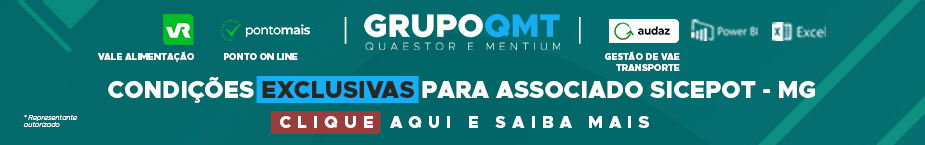 - PUBLICIDADE -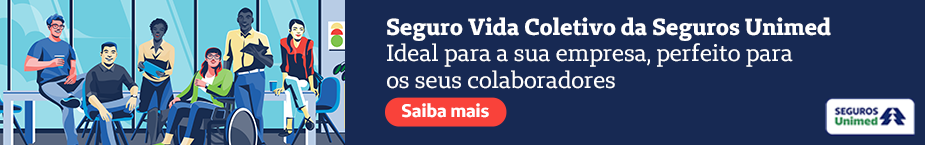 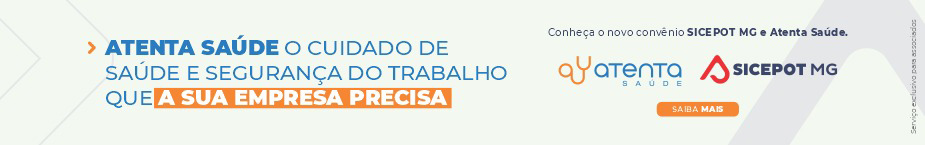 